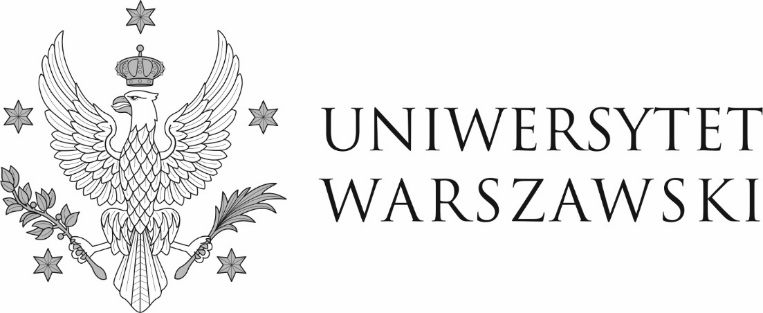 Warszawa, dnia 11.10.2022 r.DZP-361/164/2022/AZ/1148Do wszystkich zainteresowanychDotyczy udzielenia zamówienia w trybie podstawowym nr DZP-361/164/2022 na „Sukcesywne dostawy środków czystościowych dla jednostek administracji centralnej Uniwersytetu Warszawskiego” INFORMACJE Z OTWARCIA OFERTZamawiający działając zgodnie z art. 222 ust. 5 ustawy z dnia 11 września 2019 r. – Prawo zamówień publicznych (Dz. U. z 2021 r. poz. 1129, z późn. zm.) informuje, że do upływu terminu składania ofert wpłynęła następująca oferta:								W imieniu ZamawiającegoPełnomocnik Rektora ds. zamówień publicznychmgr Piotr SkuberaNumer ofertyWykonawcaCena (brutto)1231WOLPRES Przedsiębiorstwo Produkcyjno Handlowo Usługowe Katarzyna Prus, Grzegorz Prus spółka jawna26-600 Radom, ul. Tartaczna 3/5201 268,54 zł